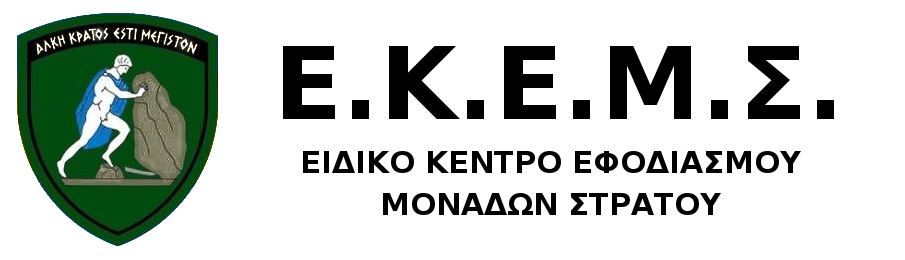 ΟΔΗΓΙΕΣΣΥΝΤΑΞΗΣ ΦΑΚΕΛΟΥ ΔΙΚΑΙΟΛΟΓΗΤΙΚΩΝΓΙΑ ΤΗΝ ΕΝΑΡΞΗ ΣΥΝΕΡΓΑΣΙΑΣ ΜΕ ΤΟ ΤΜΗΜΑ ΠΡΟΜΗΘΕΙΩΝ ΠΟΛΥΚΑΤΑΣΤΗΜΑΤΟΣ-ΕΞΩΤΕΡΙΚΩΝ ΣΥΝΕΡΓΑΤΩΝ  ΕΚΕΜΣEmail: promithion_pk@ekems.grΤηλ. επικοινωνίας: 2107675434Ώρες επικοινωνίας: Δευ.-Πεμ. 09:00-13:00Ραντεβού μόνο κατόπιν τηλεφωνικής επικοινωνίας	Στο παρόν θα βρείτε οδηγίες και πρότυπα έντυπα για την ορθή σύνταξη του φακέλου των δικαιολογητικών που απαιτούνται για την έναρξη της συνεργασίας σας με το ΕΚΕΜΣ. Σε περίπτωση που δεν είστε σε θέση να προσκομίσετε κάποιο από τα απαιτούμενα δικαιολογητικά, παρακαλούμε ΜΗΝ υποβάλλετε φάκελο με ελλείψεις, διότι δεν θα λαμβάνεται υπόψη.Σας ευχαριστούμε για τη συνεργασία σας.Απαιτούμενα Δικαιολογητικά που οφείλουν να προσκομιστούν από τους ενδιαφερόμενους προμηθευτέςΓια Συνεργάτες με ενοικίαση χώρου στο ΕΚΕΜΣ/Πολυκατάστημα ή στο ΕΚΕΜΣ/Υποκατάστημα ΘεσσαλονίκηςΈντυπο Αίτησης Συνεργασίας με το ΕΚΕΜΣ/Πολυκατάστημα - ΕΚΕΜΣ/Υποκατάστημα ΘεσσαλονίκηςΠιστοποιητικό Εμπορικού / Βιομηχανικού / Βιοτεχνικού Επιμελητηρίου τρέχοντος έτους.Παραστατικό Ισχύουσας Εκπροσώπησης από το ΓΕΜΗ. Αντίγραφο Ποινικού Μητρώου ιδιοκτήτη. Για την περίπτωση Α.Ε., απαιτείται του Διευθύνοντος Σύμβουλου και των μελών του Διοικητικού Συμβουλίου. Φορολογική ενημερότητα.Ασφαλιστική ενημερότηταΕνιαίο Πιστοποιητικό Δικαστικής Φερεγγυότητας.Τιμοκατάλογο χονδρικής της επιχείρησης σε  € κατά κωδικό και περιγραφή, σε ηλεκτρονική μορφή (WINDOWS EXCEL)Για Εξωτερικούς Συνεργάτες(εφοδιασμός Στρατιωτικών Μονάδων με υλικά εμπορίου)Έντυπο Αίτησης Συνεργασίας Εξωτερικού Συνεργάτη ΕΚΕΜΣΠιστοποιητικό Εμπορικού / Βιομηχανικού / Βιοτεχνικού Επιμελητηρίου τρέχοντος έτους.Παραστατικό Ισχύουσας Εκπροσώπησης από το ΓΕΜΗ. Αντίγραφο Ποινικού Μητρώου ιδιοκτήτη. Για την περίπτωση Α.Ε., απαιτείται του Διευθύνοντος Σύμβουλου και των μελών του Διοικητικού Συμβουλίου. Φορολογική ενημερότητα.Ασφαλιστική ενημερότηταΕνιαίο Πιστοποιητικό Δικαστικής Φερεγγυότητας.Τιμοκατάλογο χονδρικής της επιχείρησης σε  € κατά κωδικό και περιγραφή, σε ηλεκτρονική μορφή (WINDOWS EXCEL)Παρακάτω παρατίθενται υποδείγματα αίτησης :  1.     Συνεργασίας με το Πολυκαταστήματα του ΕΚΕΜΣ και του Υποκαταστήματος Θεσσαλονίκης.  2.    Εξωτερικού Συνεργάτη για τον ανεφοδιασμό των Μονάδων που εξυπηρετούνται από το  ΕΚΕΜΣ και το Υποκατάστημα του στη Θεσσαλονίκη. ΣΕΛΙΔΑ ΣΚΟΠΙΜΑ ΚΕΝΗΕΝΤΥΠΟ ΑΙΤΗΣΗΣ ΣΥΝΕΡΓΑΣΙΑΣΜΕ ΤΟ ΕΚΕΜΣ/ΠΟΛΥΚΑΤΑΣΤΗΜΑ Ή ΜΕ ΤΟ ΕΚΕΜΣ/ΥΠΟΚΑΤΆΣΤΗΜΑ ΘΕΣΣΑΛΟΝΙΚΗΣΑ.	ΣΤΟΙΧΕΙΑ ΕΠΙΧΕΙΡΗΣΗΣ (υποχρεωτικά)Β.	ΑΠΑΡΑΙΤΗΤΑ ΔΙΚΑΙΟΛΟΓΗΤΙΚΑΈντυπο Αίτησης Συνεργασίας Εξωτερικού Συνεργάτη ΕΚΕΜΣΠιστοποιητικό Εμπορικού / Βιομηχανικού / Βιοτεχνικού Επιμελητηρίου τρέχοντος έτους.Παραστατικό Ισχύουσας Εκπροσώπησης από το ΓΕΜΗ. Αντίγραφο Ποινικού Μητρώου ιδιοκτήτη. Για την περίπτωση Α.Ε., απαιτείται του Διευθύνοντος Σύμβουλου και των μελών του Διοικητικού Συμβουλίου. Φορολογική ενημερότητα.Ασφαλιστική ενημερότηταΕνιαίο Πιστοποιητικό Δικαστικής Φερεγγυότητας.Τιμοκατάλογο χονδρικής της επιχείρησης σε  € κατά κωδικό και περιγραφή, σε ηλεκτρονική μορφή (WINDOWS EXCEL)	*Σε περίπτωση μη έγκρισης συνεργασίας με την εταιρεία, τα παραπάνω δικαιολογητικά θα καταστραφούν μετά την παρέλευση μηνός από την κοινοποίηση στην εταιρεία της αποφάσεως και εφόσον δεν έχει ζητηθεί εγγράφως η επιστροφή τους. Γ.	ΟΙΚΟΝΟΜΙΚΗ ΠΡΟΣΦΟΡΑΟΙΚΟΝΟΜΙΚΑ ΣΤΟΙΧΕΙΑ1. 	Κόστος ετήσιας προβολής: Α) 65€/m2 πλέον Φ.Π.Α. 24% στο υπόγειο του ΕΚΕΜΣ/Πολυκαταστήματος.Β) 81€/m2 πλέον Φ.Π.Α. 24% στο ισόγειο του ΕΚΕΜΣ/Πολυκαταστήματος.Γ) 81€/m2 πλέον Φ.Π.Α. 24% στο ΕΚΕΜΣ/Υποκατάστημα Θεσσαλονίκης.Η καταβολή του ποσού, γίνεται σε τέσσερις ισόποσες δόσεις.2.	Η εταιρεία, βάση της απόφασης 6/18 Ιουν 20 του ΔΣ/ΕΚΕΜΣ, θα αποδώσει στο τέλος του ημερολογιακού έτους ή με την πρόωρη διακοπή της συμφωνίας προμήθεια 3% επί του επιτευχθέντος τζίρου.Δ.	ΛΟΙΠΟΙ ΟΡΟΙ ΣΥΜΦΩΝΙΑΣΠροϋπόθεση για την συνεργασία είναι η μη χρησιμοποίηση από την εταιρεία σαν άμεσο ή έμμεσο αντιπρόσωπο της μόνιμο ή σε εφεδρεία αξιωματικό των τριών Κλάδων των εν Ενόπλων Δυνάμεων εφόσον δεν έχει παρέλθει πενταετία από το χρόνο της αποστρατείας του, όπως προβλέπεται από την παράγραφο 12 του άρθρου 66 του Ν. 1400/73. Ε.	ΣΥΜΠΛΗΡΩΜΑΤΙΚΕΣ ΠΛΗΡΟΦΟΡΙΕΣ1.	Η έγκριση ενάρξεως συνεργασίας γίνεται με απόφαση του ΔΣ/ΕΚΕΜΣ η οποία κοινοποιείται στον αιτούντα. 2.	Οι επιχειρήσεις που για οποιονδήποτε λόγο δεν εγκρίνονται για συνεργασία, δεν έχουν δικαίωμα να επανέλθουν για ένα έτος από την ημερομηνία λήψεως της σχετικής αποφάσεως, σύμφωνα με την υπ’ αριθμ. 78/06-05-1996 απόφαση του ΔΣ/ΕΚΕΜΣ.3.	Χρήσιμα στοιχεία επικοινωνίας: Οι Διοικητικές Υπηρεσίες (Τμ. Προμηθειών Π/Κ, Επιτροπή Παραλαβών – Επιστροφών, Λογιστήριο, Τμ. Αξιολόγησης, Τμ. Καταχώρησης) του ΕΚΕΜΣ λειτουργούν κανονικά με πρωινό ωράριο, (08:00 – 14:00) εκτός Σαββάτου.ΣΕΛΙΔΑ ΣΚΟΠΙΜΑ ΚΕΝΗΕΝΤΥΠΟ ΑΙΤΗΣΗΣ ΣΥΝΕΡΓΑΣΙΑΣΕΞΩΤΕΡΙΚΟΥ ΣΥΝΕΡΓΑΤΗ  ΓΙΑ ΤΟΝ ΑΝΕΦΟΔΙΑΣΜΟ ΤΩΝ ΜΟΝΑΔΩΝ ΠΟΥ ΕΞΥΠΗΡΕΤΟΥΝΤΑΙ ΑΠΟ ΤΟ ΕΚΕΜΣ ΚΑΙ ΤΟ ΥΠΟΚΑΤΑΣΤΗΜΑ ΤΟΥ ΕΚΕΜΣ ΣΤΗ ΘΕΣΣΑΛΟΝΙΚΗ Α.	ΣΤΟΙΧΕΙΑ ΕΠΙΧΕΙΡΗΣΗΣ (υποχρεωτικά)Β.	ΑΠΑΡΑΙΤΗΤΑ ΔΙΚΑΙΟΛΟΓΗΤΙΚΑΈντυπο Αίτησης Συνεργασίας Εξωτερικού Συνεργάτη ΕΚΕΜΣΠιστοποιητικό Εμπορικού / Βιομηχανικού / Βιοτεχνικού Επιμελητηρίου τρέχοντος έτους.Παραστατικό Ισχύουσας Εκπροσώπησης από το ΓΕΜΗ. Αντίγραφο Ποινικού Μητρώου ιδιοκτήτη. Για την περίπτωση Α.Ε., απαιτείται του Διευθύνοντος Σύμβουλου και των μελών του Διοικητικού Συμβουλίου. Φορολογική ενημερότητα.Ασφαλιστική ενημερότηταΕνιαίο Πιστοποιητικό Δικαστικής Φερεγγυότητας.Τιμοκατάλογο χονδρικής της επιχείρησης σε  € κατά κωδικό και περιγραφή, σε ηλεκτρονική μορφή (WINDOWS EXCEL)	*Σε περίπτωση μη έγκρισης συνεργασίας με την εταιρεία, τα παραπάνω δικαιολογητικά θα καταστραφούν μετά την παρέλευση μηνός από την κοινοποίηση στην εταιρεία της αποφάσεως και εφόσον δεν έχει ζητηθεί εγγράφως η επιστροφή τους. Γ.	ΟΙΚΟΝΟΜΙΚΗ ΠΡΟΣΦΟΡΑΟΙΚΟΝΟΜΙΚΑ ΣΤΟΙΧΕΙΑΕπί τζίρου, βάση της απόφασης 01/2020 του ΔΣ/ΕΚΕΜΣ στο τέλος του ημερολογιακού έτους ή με την πρόωρη διακοπή της συνεργασίας η αντισυμβαλλόμενη θα παρέχει προμήθεια προς το ΕΚΕΜΣ ύψους :Από 0 έως 10.000€ απόδοση                 3%Από 0 έως 30.000€ απόδοση                 4%	ΑθροιστικώςΑπό 0 έως 60.000€ απόδοση                 5%Από 0 έως 60.001€ και άνω απόδοση    6% Με τον όρο «Αθροιστικώς» εννοούμε ότι το ποσοστό λαμβάνεται συνολικά με βάση την κλίμακα στον μεγαλύτερο τζίρο (πχ τζίρος 32.000 -> απόδοση 5%).Δ.	ΛΟΙΠΟΙ ΟΡΟΙ ΣΥΜΦΩΝΙΑΣ	Προϋπόθεση για την συνεργασία είναι η μη χρησιμοποίηση από την εταιρεία σαν άμεσο ή έμμεσο αντιπρόσωπο της μόνιμο ή σε εφεδρεία αξιωματικό των τριών Κλάδων των εν Ενόπλων Δυνάμεων εφόσον δεν έχει παρέλθει πενταετία από το χρόνο της αποστρατείας του, όπως προβλέπεται από την παράγραφο 12 του άρθρου 66 του Ν. 1400/73. Ε.	ΣΥΜΠΛΗΡΩΜΑΤΙΚΕΣ ΠΛΗΡΟΦΟΡΙΕΣ1.	Η έγκριση ενάρξεως συνεργασίας γίνεται με απόφαση του ΔΣ/ΕΚΕΜΣ η οποία κοινοποιείται στον αιτούντα. 2.	Οι επιχειρήσεις που για οποιονδήποτε λόγο δεν εγκρίνονται για συνεργασία, δεν έχουν δικαίωμα να επανέλθουν για ένα έτος από την ημερομηνία λήψεως της σχετικής αποφάσεως, σύμφωνα με την υπ’ αριθμ. 78/06-05-1996 απόφαση του ΔΣ/ΕΚΕΜΣ.3.	Χρήσιμα στοιχεία επικοινωνίας: Οι Διοικητικές Υπηρεσίες (Τμ. Προμηθειών Π/Κ, Επιτροπή Παραλαβών – Επιστροφών, Λογιστήριο, Τμ. Αξιολόγησης, Τμ. Καταχώρησης) του ΕΚΕΜΣ λειτουργούν κανονικά με πρωινό ωράριο, (08:00 – 14:00) εκτός Σαββάτου.ΣΕΛΙΔΑ ΣΚΟΠΙΜΑ ΚΕΝΗ Συμφωνίες  ΣυνεργασίαςΣας παραθέτουμε  υποδείγματα  Συμφωνιών Συνεργασίας , σε  περίπτωση έγκρισης της αίτησής σας, όπως παρακάτω:Υπόδειγμα Συμφωνίας Συνεργασίας Εφοδιασμού Μονάδων μέσω Εξωτερικού Συνεργάτη ΕΚΕΜΣ – Υποκατάστημα ΕΚΕΜΣ ΘεσσαλονίκηςΥπόδειγμα Συμφωνίας Συνεργασίας Πολυκαταστήματος ΕΚΕΜΣ ή με το ΕΚΕΜΣ/Υποκατάστημα ΘεσσαλονίκηςΣημειώνεται ότι τα εν λόγω υποδείγματα παρατίθενται καθαρά προς ενημέρωσή σας, δε χρειάζεται δηλαδή να μας τα προσκομίσετε. Υπόδειγμα Συμφωνίας Συνεργασίας Εφοδιασμού Μονάδων μέσω Εξωτερικού Συνεργάτη ΕΚΕΜΣ – Υποκατάστημα ΕΚΕΜΣ ΘεσσαλονίκηςΠροοίμιο	Στον Βύρωνα, έδρα του ΕΚΕΜΣ, σήμερα την …..  του μηνός  ………. του έτους 2022, οι υπογεγραμμένοι :	1.	Σχης (ΕΜ) Καρκαντής Παναγιώτης  Διευθυντής του ΕΚΕΜΣ και	2.	…………………..  (ΑΔΤ: ……………..) ιδιοκτήτης ή νόμιμος εκπρόσωπος της προμηθεύτριας Εταιρείας ή Ατομικής Επιχείρησης(ΙΚΕ) :«………………..»  συμφώνησαν και συναποδέχθηκαν τα ακόλουθα:	Ο πρώτος των συμβαλλομένων με την παραπάνω αναφερθείσα ιδιότητα του Διευθυντού ΕΚΕΜΣ και για λογαριασμό του Διοικητικού Συμβουλίου αυτού,αναθέτειΣτο δεύτερο των συμβαλλομένων με τα παρακάτω στοιχεία: ο οποίος εγκρίθηκε με την υπ’ αριθμ. ………. …… 2022 απόφαση του ΔΣ/ΕΚΕΜΣ και στο εξής θα αποκαλείται “προμηθευτής’’ ή “αντισυμβαλλόμενη”τον Εφοδιασμότων Μονάδων που εξυπηρετούνται από το ΕΚΕΜΣ με τα είδη που αναφέρονται στον από                                …………….. υποβληθέντα, συνημμένα, με την αίτηση συνεργασίας του, τιμοκατάλογο της εταιρείας και επόμενους εγκεκριμένους τιμοκαταλόγους, μέχρι διακοπής της συνεργασίας. ΠΡΟΣΚΟΜΙΖΟΜΕΝΑ ΔΙΚΑΙΟΛΟΓΗΤΙΚΑΟ παραπάνω υπογράφων αντισυμβαλλόμενος ή εξουσιοδοτημένος αντιπρόσωπος της εταιρείας έχει προσκομίσει τα κάτωθι δικαιολογητικά:Έντυπο Αίτησης Συνεργασίας Εξωτερικού Συνεργάτη ΕΚΕΜΣΠιστοποιητικό Εμπορικού / Βιομηχανικού / Βιοτεχνικού Επιμελητηρίου τρέχοντος έτους.Παραστατικό Ισχύουσας Εκπροσώπησης από το ΓΕΜΗ. Αντίγραφο Ποινικού Μητρώου ιδιοκτήτη. Για την περίπτωση Α.Ε., απαιτείται του Διευθύνοντος Σύμβουλου και των μελών του Διοικητικού Συμβουλίου. Φορολογική ενημερότητα.Ασφαλιστική ενημερότηταΕνιαίο Πιστοποιητικό Δικαστικής Φερεγγυότητας.Τιμοκατάλογο χονδρικής της επιχείρησης σε  € κατά κωδικό και περιγραφή, σε ηλεκτρονική μορφή (WINDOWS EXCEL)ΑΡΘΡΟ 1ο ΕΓΚΡΙΣΗ- ΧΡΟΝΟΣ ΙΣΧΥΟΣ ΤΙΜΟΚΑΤΑΛΟΓΟΥ	1.	Η εταιρεία υποβάλλει αρχικό (εθνικό και εν απουσία του επίσημο) τιμοκατάλογο, με πλήρη στοιχεία (barcode τεμαχίου, κωδικός τιμολόγησης προϊόντος, περιγραφή, τιμή χονδρικής, έκπτωση, τιμή ΦΠΑ που βαρύνει τα προϊόντα), ο οποίος αφού ελεγχθεί και εγκριθεί, ισχύει αμετάβλητος τουλάχιστον για έξι (6) μήνες.  	2.	  Η εταιρεία, εφόσον εκπροσωπεί εμπορικό Οίκο, ο αρχικός τιμοκατάλογος της θα είναι θεωρημένος από αυτόν και θα υποβάλλεται σε ηλεκτρονική μορφή.	3.	Το ΕΚΕΜΣ διατηρεί το δικαίωμά του να απορρίψει κωδικούς, κατά την κρίση του.ΑΡΘΡΟ 2ο ΑΝΑΤΙΜΗΣΕΙΣ- ΥΠΟΤΙΜΗΣΕΙΣ- ΝΕΑ ΕΙΔΗ 	1.	Αιτήματα ανατιμήσεων εμπορευμάτων θα αποστέλλονται για έγκριση στο ΕΚΕΜΣ.	2.	Από υποβολής του ανατιμημένου τιμοκαταλόγου και μέχρι παρέλευσης 20 ημερών από την ημερομηνία υποβολής αυτού, ο προμηθευτής είναι υποχρεωμένος να εκτελεί τις παραγγελίες του ΕΚΕΜΣ με τις παλαιές τιμές.ΑΡΘΡΟ 3οΠΡΟΜΗΘΕΙΑ	1.	Επί τζίρου, στο τέλος του ημερολογιακού έτους ή με την πρόωρη διακοπή της συνεργασίας η αντισυμβαλλόμενη θα παρέχει προμήθεια προς το ΕΚΕΜΣ ύψους:Από 0 έως 10.000€ απόδοση                    3%Από 0 έως 30.000€ απόδοση                    4%	ΑθροιστικώςΑπό 0 έως 60.000€ απόδοση                    5%Από 0 έως 60.001€ και άνω απόδοση       6%                  Με τον όρο «Αθροιστικώς» εννοούμε ότι το ποσοστό λαμβάνεται συνολικά με βάση τον μεγαλύτερο τζίρο.	2.   Το χρηματικό ποσό που αντιστοιχεί στο τζίρο της παραπάνω παραγράφου, θα πρέπει να καταβάλλεται από την αντισυμβαλλόμενη, με έκδοση πιστωτικού τιμολογίου με ημερομηνία έκδοσης,  έως την 31 Δεκ της οικονομικής χρήσης που αφορά. ΑΡΘΡΟ 4ο ΚΑΤΑΣΤΑΣΗ ΕΜΠΟΡΕΥΜΑΤΩΝ - ΠΑΡΕΧΟΜΕΝΩΝ ΥΠΗΡΕΣΙΩΝ - ΔΙΑΔΙΚΑΣΙΑ ΠΑΡΑΓΓΕΛΙΩΝ	1.	Τα προς πώληση εμπορεύματα θα είναι αρίστης ποιότητας και θα καλύπτουν όλη τη συλλογή που διαθέτει ο προμηθευτής και οπωσδήποτε θα είναι της τρεχούσης περιόδου (απαράβατος Όρος), με υποχρεωτική, την αναγραφή της χώρας προελεύσεως – κατασκευής καθώς και την επωνυμία της κατασκευάστριας εταιρείας.	2.	Η Υπηρεσία διατηρεί το δικαίωμά της για εκτέλεση κάθε εργαστηριακού ελέγχου που αυτή κρίνει σκόπιμο,  προς διακρίβωση της ποιοτικής κατάστασης των  αντίστοιχων προϊόντων. Τα αποτελέσματα όλων γενικώς των εργαστηριακών εξετάσεων, τίθενται υπόψη του ΕΚΕΜΣ, το οποίο εισάγει αμέσως το θέμα στο ΔΣ/ΕΚΕΜΣ για γνωστοποίηση των αποτελεσμάτων.3.	Διαδικασία παραγγελιών από Στρατιωτικές Μονάδες :		1.	Τα προς πώληση εμπορεύματα θα είναι αρίστης ποιότητας και θα καλύπτουν όλη τη συλλογή που διαθέτει ο προμηθευτής και οπωσδήποτε θα είναι της τρεχούσης περιόδου (απαράβατος Όρος), με υποχρεωτική, την αναγραφή της χώρας προελεύσεως – κατασκευής καθώς και την επωνυμία της κατασκευάστριας εταιρείας.	      2.	Η Υπηρεσία διατηρεί το δικαίωμά της για εκτέλεση κάθε εργαστηριακού ελέγχου που αυτή κρίνει σκόπιμο,  προς διακρίβωση της ποιοτικής κατάστασης των  αντίστοιχων προϊόντων. Τα αποτελέσματα όλων γενικώς των εργαστηριακών εξετάσεων, τίθενται υπόψη του ΕΚΕΜΣ, το οποίο εισάγει αμέσως το θέμα στο ΔΣ/ΕΚΕΜΣ για γνωστοποίηση των αποτελεσμάτων. 3.	Διαδικασία παραγγελιών από Στρατιωτικές Μονάδες :		α.		Οι Μονάδες ζητούν από την αντισυμβαλλόμενη την κατάθεση οικονομικής προσφοράς ανάλογα με το χρηματικό ποσό της πίστωσης, σύμφωνα με τους περιορισμούς της ισχύουσας νομοθεσίας.		β.		Όταν από τις παραπάνω διαδικασίες η Μονάδα αποφασίσει τη προμήθεια των προϊόντων από την αντισυμβαλλόμενη, αποστέλλει στο ΕΚΕΜΣ σχετικό Δελτίο Παραγγελίας Μονάδας, στο οποίο αναφέρονται ο κωδικός, η περιγραφή και η ποσότητα των προϊόντων. Το ΕΚΕΜΣ αποστέλλει εν συνεχεία στην αντισυμβαλλόμενη, Δελτίο Παραγγελίας, για λογαριασμό της Μονάδας.		γ.		Η αντισυμβαλλόμενη, αφού λάβει το Δελτίο Παραγγελίας από το ΕΚΕΜΣ, εκδίδει Δελτίο Αποστολής ή Τιμολόγιο-Δελτίο Αποστολής, μεταφέρει και παραδίδει το είδος στην έδρα της Μονάδας, εντός των χρονικών ορίων που έχουν συμφωνηθεί από την ιδία και τη Μονάδα. Κατά την παράδοση των προϊόντων, το Δελτίο Αποστολής και το αντίστοιχο Τιμολόγιο οπισθοϋπογράφονται  ολογράφως από τριμελή επιτροπή της Μονάδας.		δ.		Η αντισυμβαλλόμενη θα πρέπει να προσκομίζει τα Τιμολόγια – Δελτία Αποστολής μαζί με τα συνημμένα Δελτία Παραγγελίας στο ΕΚΕΜΣ εντός πέντε (5) εργάσιμων ημερών από τη δοσοληψία με τη Μονάδα, προκειμένου να εκδοθεί τιμολόγιο ΕΚΕΜΣ και αυτή να αποζημιωθεί ομαλά. Επισημαίνεται ότι τα σχετικά Τιμολόγια – Δελτία Αποστολής πρέπει να φέρουν τις υπογραφές της αρμόδιας επιτροπής παραλαβών της Μονάδας, σε διαφορετική περίπτωση θα επιστρέφονται.		ε.	      Σε περίπτωση που η Μονάδα αιτηθεί οικονομική προσφορά που αφορά σε υλικά ή παρεχόμενες υπηρεσίες, η αντισυμβαλλόμενη υποχρεούται στην άμεση  χορήγηση είτε προσφοράς είτε βεβαίωσης μη διάθεσής αυτών.	      στ.    	Σε περίπτωση αδικαιολόγητης καθυστέρησης εκτέλεσης της παραγγελίας, το ΕΚΕΜΣ, θα δύναται να προβεί στην ακύρωση τους, χωρίς καμία περαιτέρω υποχρέωση προς τον προμηθευτή.		ζ. 		Σε περιπτώσεις συνεχών καθυστερήσεων και παραπόνων Μονάδων, το θέμα θα τίθεται στο ΔΣ/ΕΚΕΜΣ με το ερώτημα της διακοπής της συνεργασίας του προμηθευτή με το ΕΚΕΜΣ.		η.		Η αντισυμβαλλόμενη υποχρεούται να αποστέλλει στις Μονάδες που εξυπηρετούνται από το ΕΚΕΜΣ, τυχόν παραγγελίες τους, χωρίς καμία επιβάρυνση της τιμής. Σε περίπτωση, επιβάρυνσης του τιμολογίου της Μονάδας με μεταφορικά, η αντισυμβαλλόμενη υποχρεούται να ενημερώνει τις Μονάδες, για το πρόσθετο κόστος, κατά την υποβολή, της οικονομικής της προσφοράς. 	        θ.		 Στα εκδιδόμενα παραστατικά της εταιρείας θα αναγράφονται ευανάγνωστα και αναλυτικά τα απαιτούμενα στοιχεία (Επωνυμία εταιρείας, Δ.Ο.Υ, ημερομηνία, αριθ. παραστατικού, περιγραφή, ποσό). Θα αναγράφονται επίσης, ορθώς και ευκρινώς η Μονάδα ή η Υπηρεσία που αφορά, το Δελτίο Παραγγελίας στο οποίο αντιστοιχεί η συναλλαγή, καθώς και οι καθαρές αξίες των προϊόντων, οι οποίες θα επιβαρύνονται με ΦΠΑ αλλά όχι λοιπές κρατήσεις, καθόσον αυτές προστίθενται στο τιμολόγιο που θα εκδώσει το ΕΚΕΜΣ.	        ι.		Απαγορεύεται στον προμηθευτή η απευθείας πώληση σε Στρατιωτικές Μονάδες οποιονδήποτε προϊόντων που ανήκουν στις εγκεκριμένες κατηγορίες, που εγκρίθηκαν από το ΔΣ/ΕΚΕΜΣ είτε η πίστωση της Μονάδας υλοποιείται μέσω ΕΚΕΜΣ, είτε όχι. Κάθε δοσοληψία θα γίνεται μέσω του ΕΚΕΜΣ  και η τιμολόγηση θα γίνεται μόνο προς αυτό.(Διευκρινίζεται ότι σε καμία περίπτωση δεν θα εκδίδονται τιμολόγια από τον προμηθευτή στο όνομα της Μονάδας).ΑΡΘΡΟ 5ο ΕΞΟΦΛΗΣΗ ΠΩΛΗΣΕΩΝ- ΠΑΡΑΚΡΑΤΗΣΗ ΦΟΡΟΥ ΕΙΣΟΔΗΜΑΤΟΣ	 1.	Η πληρωμή προς τον προμηθευτή θα πραγματοποιείται μέσω ηλεκτρονικής τραπεζικής.         2.  Σε περίπτωση έκδοσης Τακτικού Χρηματικού Εντάλματος (ΤΧΕ), για την εξόφληση των τιμολογίων του ΕΚΕΜΣ από τις Μονάδες, η πληρωμή του προμηθευτή θα γίνεται μετά την εξόφληση του ΤΧΕ από το Ε΄ ΕΛΔΑΠ.	3.	Σε περίπτωση δαπανών ιδίων Πόρων, η πληρωμή του προμηθευτή θα πραγματοποιείται κατόπιν πληρωμής του ΕΚΕΜΣ, από τις αρμόδιες Διαχειρίσεις  χρηματικού των Μονάδων. 	4.	Τα απαιτούμενα δικαιολογητικά για τις πληρωμές είναι:		α.  Φορολογική ενημερότητα για είσπραξη χρημάτων εάν η πληρωμή υπερβαίνει το ποσό των 1.500€ (Άρθρο 1 ΠΟΛ. 1274/2013 – ΦΕΚ Β 3398/31.12.2013).		β.    Ασφαλιστική ενημερότητα , εάν η πληρωμή υπερβαίνει το ποσό των 3.000€ (Αριθμ. 15435/913/16 Απρ 20/Απόφαση Υπουργού Εργασίας και Κοινωνικών Υποθέσεων, ΦΕΚ Β’ 1559).         5.  Επισημαίνεται για τις υπόψη πληρωμές, ότι θα παρακρατείται Φόρος Εισοδήματος,  σύμφωνα με τις διατάξεις του άρθρου 64 του Ν. 4172/2013.	6.	Η μη προσκόμιση των προβλεπομένων δικαιολογητικών θα αποκλείει την πληρωμή του προμηθευτή, γεγονός που θα οφείλεται αποκλειστικά σε υπαιτιότητά του.ΑΡΘΡΟ 6ο ΛΥΣΗ ΣΥΝΕΡΓΑΣΙΑΣΗ παρούσα λύεται στις παρακάτω περιπτώσεις: 	       α.	 	Σε περίπτωση που αποδειχθεί ότι η συναλλαγή του ΕΚΕΜΣ με τον προμηθευτή δεν είναι συμφέρουσα ή όταν βρεθεί άλλος προμηθευτής που να προσφέρει τα ίδια ή παρόμοια είδη σε καλύτερες τιμές ή με καλύτερους όρους συνεργασίας και ο συμβεβλημένος προμηθευτής δεν αποδεχθεί τη βελτίωση των τιμών διάθεσης ή των όρων συνεργασίας με το ΕΚΕΜΣ.		 β.	Σε περίπτωση που διαπιστωθούν προβλήματα συνεργασίας με τον προμηθευτή (αθετήσει τους όρους συνεργασίας ή παραβιάσει κάποια από τα άρθρα της παρούσης), το ΕΚΕΜΣ διατηρεί το δικαίωμα λύσης της συνεργασίας με αυτόν, με απλή απόφαση του ΔΣ/ΕΚΕΜΣ. 		  γ. Σε περίπτωση που ο προμηθευτής δεν προσκομίσει κάποιο από τα περιοδικώς εκδιδόμενα δικαιολογητικά, που βάση της παρούσης είναι υποχρεωμένος να προσκομίσει, τότε το ΕΚΕΜΣ διατηρεί το δικαίωμα μονομερούς λύσεως της συνεργασίας.         2.   O προμηθευτής εφ’ όσον ειδοποιηθεί εγγράφως και τηλεφωνικώς για την οριστική ημερομηνία λήξεως της συνεργασίας, υποχρεούται εντός δεκαπέντε ημερών από την ημέρα ειδοποιήσεώς του, να προσέλθει στο λογιστήριο του ΕΚΕΜΣ για να τακτοποιήσει τυχόν λογιστικές εκκρεμότητες με το λογιστήριο του. ΑΡΘΡΟ 7οΔΙΑΦΟΡΑ	1.	 Σε περίπτωση αλλαγής επωνυμίας ή νομικής μορφής της επιχείρησης (και αλλαγής ΑΦΜ) ή και των δύο τότε ο προμηθευτής να προσκομίζει επιστολή (υπογεγραμμένη και από τις δύο επιχειρήσεις) στην οποία θα αναφέρει ρητώς ότι αποδέχεται και αναλαμβάνει την πλήρη λογιστική τακτοποίηση τυχόν εκκρεμοτήτων της προηγούμενης επιχείρησης αυτού,  θα καλείται δε η νέα επιχείρηση να υπογράψει νέα συμφωνία προσκομίζοντας και τα απαραίτητα δικαιολογητικά, όπως αυτά αναφέρονται στο παρόν έντυπο συμφωνίας και επιπλέον βεβαίωση της οικείας Δ.Ο.Υ. περί της παύσεως λειτουργίας (ασκήσεως δραστηριότητας) για τις συγχωνευόμενες ή μετασχηματιζόμενες επιχειρήσεις.	2.	  Η νέα εγκεκριμένη προμηθεύτρια εταιρεία επιβαρύνεται και με τυχόν επιστροφές εμπορευμάτων από μονάδες ή πελάτες της παλαιάς, οι οποίες θα οφείλονται σε περιπτώσεις: 		α.		Αλλαγής επωνυμίας της παλιάς επιχείρησης ή νομικής μορφής αυτής (και αλλαγής ΑΦΜ) ή και των δύο.		β.		Αλλαγής εκπροσώπησης της παλιάς επιχείρησης από αποκλειστικούς αντιπροσώπους ή ειδικούς συνεργάτες ή επιχειρήσεις διανομών.        3.	Σε περίπτωση πτωχεύσεως της επιχείρησης κατά τη διάρκεια της συνεργασίας της με το ΕΚΕΜΣ, το ΕΚΕΜΣ διατηρεί όλα τα προβλεπόμενα δικαιώματα του, βάσει των ισχυόντων διατάξεων του Πτωχευτικού Δικαίου των επιχειρήσεων.        4.	 Απαγορεύεται ρητώς η οποιαδήποτε μορφή εκχώρησης δικαιωμάτων της προμηθεύτριας επιχείρησης σε τρίτους, χωρίς την έγκριση του ΕΚΕΜΣ.        5.	 Η εταιρεία δεν θα χρησιμοποιήσει σαν άμεσο ή έμμεσο αντιπρόσωπο της μόνιμο ή σε εφεδρεία αξιωματικό των τριών Κλάδων των Ενόπλων Δυνάμεων, εφόσον δεν έχει παρέλθει πενταετία από το χρόνο της αποστρατείας του, όπως προβλέπεται  από την παρ. 13 του άρθρου 66 του Ν.1400/73.ΑΡΘΡΟ 8οΥΠΕΥΘΥΝΟΣ ΠΩΛΗΣΕΩΝ 	Υπεύθυνος πωλήσεων έναντι του ΕΚΕΜΣ είναι ο κος ……………………...                                                              ΑΡΘΡΟ 9ο ΠΟΝΙΚΕΣ ΡΗΤΡΕΣ	1.	Σε περιπτώσεις αδικαιολόγητης αδυναμίας στην εκπλήρωση ή αθέτησης των συμβατικών του υποχρεώσεων, θα επιβάλλονται στον προμηθευτή τα παρακάτω πρόστιμα, τα οποία θα παρακρατούνται εφάπαξ με την πρώτη πληρωμή ,αμέσως μετά την λήψη απόφασης για την επιβολή προστίμου :                 α.		Tην πρώτη φορά χρηματικό πρόστιμο     1.000  € 		β.		Την δεύτερη φορά χρηματικό πρόστιμο   1.500 €                                                             		γ.		Την τρίτη φορά χρηματικό πρόστιμο        2.000 €	2.	Μετά την εξάντληση των ανωτέρων χρηματικών προστίμων, το θέμα θα εισάγεται στο ΔΣ/ΕΚΕΜΣ, με το ερώτημα της οριστικής λύσης της συνεργασίας με τον προμηθευτή ή της επιβολής νέου προστίμου κατά την κρίση του ΔΣ/ΕΚΕΜΣ και άνευ περιορισμού.ΑΡΘΡΟ 10ο ΧΡΟΝΙΚΗ ΙΣΧΥΣ ΣΥΜΦΩΝΙΑΣ	1.	Ισχύς της παρούσης συμφωνίας για  δύο (2) έτη από την ημερομηνία υπογραφής της, με δυνατότητα παράτασης έως ένα (1) έτος, κατόπιν συμφωνίας των αντισυμβαλλόμενων μερών.         2.	Προϋπόθεση για την ανανέωση της Συμφωνίας Συνεργασίας είναι η μη ύπαρξη χαμηλού τζίρου ή χαμηλού κύκλου εργασιών κατά τη συνολική διάρκεια ισχύος της υπόψη σύμβασης.	3. 	Σε περίπτωση διακοπής της λειτουργίας του ΕΚΕΜΣ , η παρούσα συμφωνία λύεται και για τα δύο μέρη, αφού προηγουμένως διευθετηθούν τυχόν υπάρχουσες οικονομικές εκκρεμότητες, αμφοτέρων των συμβαλλόμενων.        4.   Η παρούσα συμφωνία αφορά έναρξη συνεργασίας, συντάσσεται δε σε δύο αντίτυπα, ένα για κάθε συμβαλλόμενο.   -ΟΙ-   ΣΥΜΒΑΛΛΟΜΕΝΟΙ			-Ο-						           		     -Ο-	 ΔΙΕΥΘΥΝΤΗΣ ΕΚΕΜΣ					                 ΠΡΟΜΗΘΕΥΤΗΣΣΕΛΙΔΑ ΣΚΟΠΙΜΑ ΚΕΝΗΣΥΜΦΩΝΙΑ ΣΥΝΕΡΓΑΣΙΑΣ ΠΡΟΣ ΠΩΛΗΣΗ ΕΙΔΩΝ- ΠΑΡΟΧΗΣ ΥΠΗΡΕΣΙΩΝ ΣΤΟ ΠΟΛΥΚΑΤΑΣΤΗΜΑ ΤΟΥ  ΕΚΕΜΣ Ή ΣΤΟ ΕΚΕΜΣ/ΥΠΟΚΑΤΑΣΤΗΜΑ ΘΕΣΣΑΛΟΝΙΚΗΣ  Προοίμιο	Στον Βύρωνα, έδρα του ΕΚΕΜΣ, σήμερα την …..  του μηνός  ………. του έτους 2022 οι υπογεγραμμένοι :	1.	Σχης (ΕΜ) Καρκαντής Παναγιώτης  Διευθυντής του ΕΚΕΜΣ και	2.	…………………..  (ΑΔΤ: ……………..) ιδιοκτήτης ή νόμιμος εκπρόσωπος της προμηθεύτριας εταιρείας ή  ατομικής επιχείρησης (ΙΚΕ) :«………………..»  συμφώνησαν και συναποδέχθηκαν τα ακόλουθα:	Ο πρώτος των συμβαλλομένων με την παραπάνω αναφερθείσα ιδιότητα του Διευθυντού ΕΚΕΜΣ και για λογαριασμό του Διοικητικού Συμβουλίου αυτού,αναθέτειΣτο δεύτερο των συμβαλλομένων με τα παρακάτω στοιχεία: ο οποίος εγκρίθηκε με την υπ’ αριθμ. ………. …… 2022 απόφαση του ΔΣ/ΕΚΕΜΣ και στο εξής θα αποκαλείται “προμηθευτής’’ ή “αντισυμβαλλόμενη”την Προμήθειατων ειδών που διακινούνται στο Πολυκατάστημα του ΕΚΕΜΣ, καθώς και τον εφοδιασμό των Μονάδων που εξυπηρετούνται από το ΕΚΕΜΣ με τα είδη που αναφέρονται στον από …………….. υποβληθέντα, συνημμένα, με την αίτηση συνεργασίας του, τιμοκατάλογο της εταιρείας και επόμενους εγκεκριμένους τιμοκαταλόγους, μέχρι διακοπής της συνεργασίας. ΠΡΟΣΚΟΜΙΖΟΜΕΝΑ ΔΙΚΑΙΟΛΟΓΗΤΙΚΑΟ παραπάνω υπογράφων αντισυμβαλλόμενος ή εξουσιοδοτημένος αντιπρόσωπος της εταιρείας έχει προσκομίσει τα κάτωθι δικαιολογητικά:Έντυπο Αίτησης Συνεργασίας Εξωτερικού Συνεργάτη ΕΚΕΜΣΠιστοποιητικό Εμπορικού / Βιομηχανικού / Βιοτεχνικού Επιμελητηρίου τρέχοντος έτους.Παραστατικό Ισχύουσας Εκπροσώπησης από το ΓΕΜΗ. Αντίγραφο Ποινικού Μητρώου ιδιοκτήτη. Για την περίπτωση Α.Ε., απαιτείται του Διευθύνοντος Σύμβουλου και των μελών του Διοικητικού Συμβουλίου. Φορολογική ενημερότητα.Ασφαλιστική ενημερότηταΕνιαίο Πιστοποιητικό Δικαστικής Φερεγγυότητας.Τιμοκατάλογο χονδρικής της επιχείρησης σε  € κατά κωδικό και περιγραφή, σε ηλεκτρονική μορφή (WINDOWS EXCEL)ΑΡΘΡΟ 1ο ΕΓΚΡΙΣΗ- ΧΡΟΝΟΣ ΙΣΧΥΟΣ ΤΙΜΟΚΑΤΑΛΟΓΟΥ	1.	Η εταιρεία υποβάλλει αρχικό τιμοκατάλογο (εθνικό και εν απουσία του επίσημο), με πλήρη στοιχεία (barcode τεμαχίου, κωδικός τιμολόγησης προϊόντος, περιγραφή, τιμή χονδρικής, έκπτωση, τιμή ΦΠΑ που βαρύνει τα προϊόντα) με τους κωδικούς που εμπορεύεται, ο οποίος αφού ελεγχθεί και εγκριθεί, ισχύει αμετάβλητος τουλάχιστον για έξι (6) μήνες.  	2.	  Η εταιρεία, εφόσον εκπροσωπεί εμπορικό Οίκο, ο αρχικός τιμοκατάλογος της θα είναι θεωρημένος από αυτόν και θα υποβάλλεται σε ηλεκτρονική μορφή.	3.	Το ΕΚΕΜΣ διατηρεί το δικαίωμά του να απορρίψει κωδικούς, κατά την κρίση του.ΑΡΘΡΟ 2ο ΑΝΑΤΙΜΗΣΕΙΣ- ΥΠΟΤΙΜΗΣΕΙΣ- ΝΕΑ ΕΙΔΗ 	1.	Αιτήματα ανατιμήσεων εμπορευμάτων θα αποστέλλονται για έγκριση στο ΕΚΕΜΣ.  	2.	Από υποβολής του ανατιμημένου τιμοκαταλόγου και μέχρι παρέλευσης 20 ημερών από την ημερομηνία υποβολής αυτού, ο προμηθευτής είναι υποχρεωμένος να εκτελεί τις παραγγελίες του ΕΚΕΜΣ με τις παλαιές τιμές .ΑΡΘΡΟ 3οΠΡΟΜΗΘΕΙΑ	1.	Η αντισυμβαλλόμενη, όσων αφορά τις λιανικές πωλήσεις της στο Πολυκατάστημα, θα αποδώσει προμήθεια 3% επί του επιτευχθέντος τζίρου.	2.	Η αντισυμβαλλόμενη, όσων αφορά χονδρικές πωλήσεις της σε Μονάδες που εξυπηρετούνται από το ΕΚΕΜΣ, θα αποδώσει στο τέλος του ημερολογιακού έτους ή με την πρόωρη διακοπή της συνεργασίας προμήθεια προς το ΕΚΕΜΣ ύψους:Από 0 έως 10.000€ απόδοση                  3%Από 0 έως 30.000€ απόδοση                  4%  	ΑθροιστικώςΑπό 0 έως 60.000€ απόδοση                  5%Από 0 έως 60.001€ και άνω απόδοση     6%               Με τον όρο «Αθροιστικώς» εννοούμε ότι το ποσοστό λαμβάνεται συνολικά με βάση τον μεγαλύτερο τζίρο.	5.    Τα χρηματικά  ποσά  των παρ. 1,2 του παρόντος άρθρου, θα πρέπει να καταβάλλονται  από την αντισυμβαλλόμενη, με έκδοση πιστωτικού τιμολογίου με ημερομηνία έως την 31 Δεκ της οικονομικής χρήσης που αφορά.ΑΡΘΡΟ 4ο ΚΑΤΑΣΤΑΣΗ ΕΜΠΟΡΕΥΜΑΤΩΝ ΠΑΡΕΧΟΜΕΝΩΝ ΥΠΗΡΕΣΙΩΝ - ΔΙΑΔΙΚΑΣΙΑ ΠΑΡΑΓΓΕΛΙΩΝ	1.	Τα προς πώληση εμπορεύματα θα είναι αρίστης ποιότητας και θα καλύπτουν όλη τη συλλογή που διαθέτει ο προμηθευτής και οπωσδήποτε θα είναι της τρεχούσης περιόδου (απαράβατος Όρος), με υποχρεωτική, την αναγραφή της χώρας προελεύσεως – κατασκευής καθώς και την επωνυμία της κατασκευάστριας εταιρείας.	2.	Η Υπηρεσία διατηρεί το δικαίωμά της για εκτέλεση κάθε εργαστηριακού ελέγχου που αυτή κρίνει σκόπιμο,  προς διακρίβωση της ποιοτικής κατάστασης των  αντίστοιχων προϊόντων. Τα αποτελέσματα όλων γενικώς των εργαστηριακών εξετάσεων, τίθενται υπόψη του ΕΚΕΜΣ, το οποίο εισάγει αμέσως το θέμα στο ΔΣ/ΕΚΕΜΣ για γνωστοποίηση των αποτελεσμάτων. 3.	Διαδικασία παραγγελιών από Στρατιωτικές Μονάδες :		α.		Οι Μονάδες ζητούν από την αντισυμβαλλόμενη την κατάθεση οικονομικής προσφοράς ανάλογα με το χρηματικό ποσό της πίστωσης, σύμφωνα με τους περιορισμούς της ισχύουσας νομοθεσίας.		β.		Όταν από τις παραπάνω διαδικασίες η Μονάδα αποφασίσει τη προμήθεια των προϊόντων από την αντισυμβαλλόμενη, αποστέλλει στο ΕΚΕΜΣ σχετικό Δελτίο Παραγγελίας Μονάδας, στο οποίο αναφέρονται ο κωδικός, η περιγραφή και η ποσότητα των προϊόντων. Το ΕΚΕΜΣ αποστέλλει εν συνεχεία στην αντισυμβαλλόμενη, Δελτίο Παραγγελίας, για λογαριασμό της Μονάδας.		γ.		Η αντισυμβαλλόμενη, αφού λάβει το Δελτίο Παραγγελίας από το ΕΚΕΜΣ, εκδίδει Δελτίο Αποστολής ή Τιμολόγιο-Δελτίο Αποστολής, μεταφέρει και παραδίδει το είδος στην έδρα της Μονάδας, εντός των χρονικών ορίων που έχουν συμφωνηθεί από την ιδία και τη Μονάδα. Κατά την παράδοση των προϊόντων, το Δελτίο Αποστολής και το αντίστοιχο Τιμολόγιο οπισθοϋπογράφονται  ολογράφως από τριμελή επιτροπή της Μονάδας.		δ.		Η αντισυμβαλλόμενη θα πρέπει να προσκομίζει τα Τιμολόγια – Δελτία Αποστολής μαζί με τα συνημμένα Δελτία Παραγγελίας στο ΕΚΕΜΣ εντός πέντε (5) εργάσιμων ημερών από τη δοσοληψία με τη Μονάδα, προκειμένου να εκδοθεί τιμολόγιο ΕΚΕΜΣ και αυτή να αποζημιωθεί ομαλά. Επισημαίνεται ότι τα σχετικά Τιμολόγια – Δελτία Αποστολής πρέπει να φέρουν τις υπογραφές της αρμόδιας επιτροπής παραλαβών της Μονάδας, σε διαφορετική περίπτωση θα επιστρέφονται.		ε.	      Σε περίπτωση που η Μονάδα αιτηθεί οικονομική προσφορά που αφορά σε υλικά ή παρεχόμενες υπηρεσίες, η αντισυμβαλλόμενη υποχρεούται στην άμεση  χορήγηση είτε προσφοράς είτε βεβαίωσης μη διάθεσής αυτών.	      στ.    	Σε περίπτωση αδικαιολόγητης καθυστέρησης εκτέλεσης της παραγγελίας, το ΕΚΕΜΣ, θα δύναται να προβεί στην ακύρωση τους, χωρίς καμία περαιτέρω υποχρέωση προς τον προμηθευτή.		ζ. 		Σε περιπτώσεις συνεχών καθυστερήσεων και παραπόνων Μονάδων, το θέμα θα τίθεται στο ΔΣ/ΕΚΕΜΣ με το ερώτημα της διακοπής της συνεργασίας του προμηθευτή με το ΕΚΕΜΣ.		η.		Η αντισυμβαλλόμενη υποχρεούται να αποστέλλει στις Μονάδες που εξυπηρετούνται από το ΕΚΕΜΣ, τυχόν παραγγελίες τους, χωρίς καμία επιβάρυνση της τιμής. Σε περίπτωση, επιβάρυνσης του τιμολογίου της Μονάδας με μεταφορικά, η αντισυμβαλλόμενη υποχρεούται να ενημερώνει τις Μονάδες, για το πρόσθετο κόστος, κατά την υποβολή, της οικονομικής της προσφοράς. 	        θ.		 Στα εκδιδόμενα παραστατικά της εταιρείας θα αναγράφονται ευανάγνωστα και αναλυτικά τα απαιτούμενα στοιχεία (Επωνυμία εταιρείας, Δ.Ο.Υ, ημερομηνία, αριθ. παραστατικού, περιγραφή, ποσό). Θα αναγράφονται επίσης, ορθώς και ευκρινώς η Μονάδα ή η Υπηρεσία που αφορά, το Δελτίο Παραγγελίας στο οποίο αντιστοιχεί η συναλλαγή, καθώς και οι καθαρές αξίες των προϊόντων, οι οποίες θα επιβαρύνονται με ΦΠΑ αλλά όχι λοιπές κρατήσεις, καθόσον αυτές προστίθενται στο τιμολόγιο που θα εκδώσει το ΕΚΕΜΣ.	        ι.		Απαγορεύεται στον προμηθευτή η απευθείας πώληση σε Στρατιωτικές Μονάδες οποιονδήποτε προϊόντων που ανήκουν στις εγκεκριμένες κατηγορίες, που εγκρίθηκαν από το ΔΣ/ΕΚΕΜΣ είτε η πίστωση της Μονάδας υλοποιείται μέσω ΕΚΕΜΣ, είτε όχι. Κάθε δοσοληψία θα γίνεται μέσω του ΕΚΕΜΣ  και η τιμολόγηση θα γίνεται μόνο προς αυτό.(Διευκρινίζεται ότι σε καμία περίπτωση δεν θα εκδίδονται τιμολόγια από τον προμηθευτή στο όνομα της Μονάδας).ΑΡΘΡΟ 5ο ΕΞΟΦΛΗΣΗ ΠΩΛΗΣΕΩΝ- ΠΑΡΑΚΡΑΤΗΣΗ ΦΟΡΟΥ ΕΙΣΟΔΗΜΑΤΟΣ	 1.	Η πληρωμή προς τον προμηθευτή, όσων αφορά τις δαπάνες του άρθρου 4 παρ. 3  του παρόντος, θα πραγματοποιείται μέσω ηλεκτρονικής τραπεζικής.         2.    Σε περίπτωση έκδοσης Τακτικού Χρηματικού Εντάλματος (ΤΧΕ), για την εξόφληση των τιμολογίων του ΕΚΕΜΣ προς τις Μονάδες,  η πληρωμή του προμηθευτή θα γίνεται μετά την εξόφληση του ΤΧΕ από το Ε΄ ΕΛΔΑΠ.	 3.	Σε περίπτωση δαπανών ιδίων Πόρων, η πληρωμή του προμηθευτή θα πραγματοποιείται κατόπιν πληρωμής του ΕΚΕΜΣ από τις αρμόδιες Υπηρεσίες χρηματικού των Μονάδων.           4.   Οι λιανικές πωλήσεις του Πολυκαταστήματος, θα διενεργούνται υπό το καθεστώς «Πωλήσεις εμπορευμάτων για λογαριασμό τρίτου». Η διευθέτηση τους θα υλοποιείται σύμφωνα με τις διατάξεις του άρθρου 8 παρ. 12  του Ν.4308/2014 «Ελληνικά Λογιστικά Πρότυπα», με εκκαθάριση όλων των πωληθέντων του προηγούμενου μήνα και πληρωμή του αντισυμβαλλόμενου, μέχρι  την 10η ημερολογιακή  του επομένου.          5.	Τα απαιτούμενα δικαιολογητικά για τις εν λόγω  πληρωμές είναι:		α.  Φορολογική ενημερότητα για είσπραξη χρημάτων εάν η πληρωμή υπερβαίνει το ποσό των 1.500€ (Άρθρο 1 ΠΟΛ. 1274/2013 – ΦΕΚ Β 3398/31.12.2013).		β.    Ασφαλιστική ενημερότητα, εάν η πληρωμή υπερβαίνει το ποσό των 3.000€ (Αριθμ. 15435/913/16 Απρ 20/Απόφαση Υπουργού Εργασίας και Κοινωνικών Υποθέσεων, ΦΕΚ Β’ 1559).        6. 	Σημειώνεται ότι κατά την πραγματοποίηση των υπόψη πληρωμών, θα παρακρατείται Φόρος Εισοδήματος,  σύμφωνα με τις διατάξεις  του άρθρου 64 του Ν.4172/2013.	7.	Η μη προσκόμιση των προβλεπομένων δικαιολογητικών θα αποκλείει την πληρωμή του προμηθευτή, γεγονός που θα οφείλεται αποκλειστικά σε υπαιτιότητά του.ΑΡΘΡΟ 6ο ΛΥΣΗ ΣΥΝΕΡΓΑΣΙΑΣ	1.	Η παρούσα λύεται στις παρακάτω περιπτώσεις: 	       α.	 	Σε περίπτωση που αποδειχθεί ότι η συναλλαγή του ΕΚΕΜΣ με τον προμηθευτή δεν είναι συμφέρουσα ή όταν βρεθεί άλλος προμηθευτής που να προσφέρει τα ίδια ή παρόμοια είδη σε καλύτερες τιμές ή με καλύτερους όρους συνεργασίας και ο συμβεβλημένος προμηθευτής δεν αποδεχθεί τη βελτίωση των τιμών διάθεσης ή των όρων συνεργασίας με το ΕΚΕΜΣ.		β.	Σε περίπτωση που διαπιστωθούν προβλήματα συνεργασίας με τον προμηθευτή (αθετήσει τους όρους συνεργασίας ή παραβιάσει κάποια από τα άρθρα της παρούσης), το ΕΚΕΜΣ διατηρεί το δικαίωμα λύσης της συνεργασίας με αυτόν, με απλή απόφαση του ΔΣ/ΕΚΕΜΣ. 		 γ. Σε περίπτωση που ο προμηθευτής δεν προσκομίσει κάποιο από τα περιοδικώς εκδιδόμενα δικαιολογητικά, που βάση της παρούσης είναι υποχρεωμένος να προσκομίσει, τότε το ΕΚΕΜΣ διατηρεί το δικαίωμα μονομερούς λύσεως της συνεργασίας.	2.   O προμηθευτής εφ’ όσον ειδοποιηθεί εγγράφως και τηλεφωνικώς για την οριστική ημερομηνία λήξεως της συνεργασίας, υποχρεούται εντός δεκαπέντε ημερών από την ημέρα ειδοποιήσεώς του, να προσέλθει στο λογιστήριο του ΕΚΕΜΣ για να τακτοποιήσει τυχόν λογιστικές εκκρεμότητες με το λογιστήριο του. ΑΡΘΡΟ 7οΔΙΑΦΟΡΑ	1.	 Σε περίπτωση αλλαγής επωνυμίας ή νομικής μορφής της επιχείρησης (και αλλαγής ΑΦΜ) ή και των δύο τότε ο προμηθευτής να προσκομίζει επιστολή (υπογεγραμμένη και από τις δύο επιχειρήσεις) στην οποία θα αναφέρει ρητώς ότι αποδέχεται και αναλαμβάνει την πλήρη λογιστική τακτοποίηση τυχόν εκκρεμοτήτων της προηγούμενης επιχείρησης αυτού,  θα καλείται δε η νέα επιχείρηση να υπογράψει νέα συμφωνία προσκομίζοντας και τα απαραίτητα δικαιολογητικά, όπως αυτά αναφέρονται στο παρόν έντυπο συμφωνίας και επιπλέον βεβαίωση της οικείας Δ.Ο.Υ. περί της παύσεως λειτουργίας (ασκήσεως δραστηριότητας) για τις συγχωνευόμενες ή μετασχηματιζόμενες επιχειρήσεις.	2.	  Η νέα εγκεκριμένη προμηθεύτρια εταιρεία επιβαρύνεται και με τυχόν επιστροφές εμπορευμάτων από μονάδες ή πελάτες της παλαιάς, οι οποίες θα οφείλονται σε περιπτώσεις: 		α.		Αλλαγής επωνυμίας της παλιάς επιχείρησης ή νομικής μορφής αυτής (και αλλαγής ΑΦΜ) ή και των δύο.		β.		Αλλαγής εκπροσώπησης της παλιάς επιχείρησης από αποκλειστικούς αντιπροσώπους ή ειδικούς συνεργάτες ή επιχειρήσεις διανομών.        3.	Σε περίπτωση πτωχεύσεως της επιχείρησης κατά τη διάρκεια της συνεργασίας της με το ΕΚΕΜΣ, το ΕΚΕΜΣ διατηρεί όλα τα προβλεπόμενα δικαιώματα του, βάσει των ισχυόντων διατάξεων του Πτωχευτικού Δικαίου των επιχειρήσεων.	4.	Απαγορεύεται ρητώς η οποιαδήποτε μορφή εκχώρησης δικαιωμάτων της προμηθεύτριας επιχείρησης σε τρίτους, χωρίς την έγκριση του ΕΚΕΜΣ.	5.	Η εταιρεία δεν θα χρησιμοποιήσει σαν άμεσο ή έμμεσο αντιπρόσωπο της μόνιμο ή σε εφεδρεία αξιωματικό των τριών Κλάδων των Ενόπλων Δυνάμεων, εφόσον δεν έχει παρέλθει πενταετία από το χρόνο της αποστρατείας του, όπως προβλέπεται  από την παρ. 13 του άρθρου 66 του Ν.1400/73.ΑΡΘΡΟ 8οΥΠΕΥΘΥΝΟΣ ΠΩΛΗΣΕΩΝ 	Υπεύθυνος πωλήσεων έναντι του ΕΚΕΜΣ είναι ο κος ……………………...ΑΡΘΡΟ 9ο ΠΟΝΙΚΕΣ ΡΗΤΡΕΣ	1.	Σε περιπτώσεις αδικαιολόγητης αδυναμίας στην εκπλήρωση ή αθέτησης των συμβατικών του υποχρεώσεων, θα επιβάλλονται στον προμηθευτή τα παρακάτω πρόστιμα, τα οποία θα παρακρατούνται εφάπαξ με την πρώτη πληρωμή ,αμέσως μετά την λήψη απόφασης για την επιβολή προστίμου :                 α.		Tην πρώτη φορά χρηματικό πρόστιμο     1.000  € 		β.		Την δεύτερη φορά χρηματικό πρόστιμο   1.500 €                                                             		γ.		Την τρίτη φορά χρηματικό πρόστιμο        2.000 €	2.	Μετά την εξάντληση των ανωτέρων χρηματικών προστίμων, το θέμα θα εισάγεται στο ΔΣ/ΕΚΕΜΣ, με το ερώτημα της οριστικής λύσης της συνεργασίας με τον προμηθευτή ή της επιβολής νέου προστίμου κατά την κρίση του ΔΣ/ΕΚΕΜΣ και άνευ περιορισμού.ΑΡΘΡΟ 10ο ΧΩΡΟΣ ΠΟΛΥΚΑΤΑΣΤΗΜΑΤΟΣ	1.	Ο εκθεσιακός χώρος που διατίθεται στην αντισυμβαλλόμενη για χρήση ανέρχεται σε ……… τ.μ. στο ………………. όπως φαίνεται στο συνημμένο σχεδιάγραμμα και το κόστος ενοικίασής του ανέρχεται σε 81€/m2 για το ισόγειο   και 65€/m2 για το υπόγειο  ,  το οποίο θα προκαταβάλλεται σε τέσσερις ισόποσες δόσεις κατά το δεύτερο δεκαπενθήμερο των μηνών Ιανουαρίου, Απριλίου, Ιουλίου και Οκτωβρίου. 	2.	Τυχόν μετατροπές ή τοποθετήσεις (ράφια, stand, καθρέπτες, γραφεία, λογότυπα κλπ) που θα πραγματοποιεί η αντισυμβαλλόμενη με μέριμνά της και θα χρησιμοποιηθούν, κατόπιν εγκρίσεως του Δντή του ΕΚΕΜΣ, θα παραλαμβάνονται από την εταιρεία μετά την λήξη της συνεργασίας με αυτήν, σε περίπτωση δε που η τοποθέτηση τους δεν συνάδει με τις υποδείξεις των αρμοδίων οργάνων της συμβαλλόμενης τότε θα αφαιρούνται ύστερα από έγγραφη ειδοποίηση της εταιρείας και θα απομακρύνονται από τον χώρο του πολυκαταστήματος.	3.	Η συμβαλλόμενη διατηρεί το δικαίωμα αναπροσαρμογής του κόστους ετήσιας προβολής ανά τ.μ. για κάθε ημερολογιακό έτος, εφόσον αυτό αποφασιστεί από το ΔΣ αυτής.ΑΡΘΡΟ 11ο ΠΩΛΗΤΗΣ	1.	Η αντισυμβαλλόμενη είναι υποχρεωμένη να διαθέτει πωλητή ο οποίος εκτός της κυρίας δραστηριότητάς του, έχει και τις εξής υποχρεώσεις :		α.		Θα μεριμνά για την ασφάλεια των εμπορευμάτων της αντισυμβαλλόμενης που εκπροσωπεί κατά την διάρκεια λειτουργίας του Πολυκαταστήματος.		  β.  	Θα ακολουθεί το ωράριο λειτουργίας και θα συμπεριφέρεται με κοσμιότητα. Η μη τήρηση των παραπάνω θα τίθεται άμεσα ως θέμα στο ΔΣ του ΕΚΕΜΣ με εισήγηση για επιβολή προστίμου έως και διακοπή συνεργασίας.		γ.		Θα βρίσκεται συνέχεια στην προβλεπόμενη θέση του εκθεσιακού χώρου της εταιρείας του.		δ.	 	Θα πραγματοποιεί συνεχείς απογραφές και μηνιαίες συμφωνίες.                ε.       Θα προσκομίζει έγκαιρα  στο λογιστήριο και στο Π/Κ τιμοκαταλόγους, δελτία αποστολής, τιμολόγια και άλλα παραστατικά.	2.	Για κάθε παρεκτροπή του από τα καθορισμένα ή για οποιαδήποτε διαπιστωμένο πρόβλημα δημιουργεί με υπαιτιότητα του θα ενημερώνεται η αντισυμβαλλόμενη για την αντικατάσταση αυτού (Υπ’ αριθμ. 110/12-6-97 απόφαση ΔΣ/ΕΚΕΜΣ),σε περίπτωση δε μη συμμόρφωσης θα τίθεται το ερώτημα στο ΔΣ/ΕΚΕΜΣ της επιβολής προστίμου ή και της διακοπής συνεργασίας.	3.	Ο πωλητής ή ο εκπρόσωπος της αντισυμβαλλόμενης, είναι υπεύθυνος για τη σωστή ποσοτική παράδοση των εμπορευμάτων στην αποθήκη του πολυκαταστήματος, κατά κωδικό, όπως αναγράφονται στο δελτίο αποστολής.	4.	   Ο πωλητής είναι υπεύθυνος για την σωστή κωδικοποίηση και πώληση των εμπορευμάτων ώστε να μη δημιουργούνται διαφορές κατά την έκδοση της μηνιαίας εκκαθάρισης.	5.	Η αντισυμβαλλόμενη οφείλει, σύμφωνα με την εκάστοτε εν ισχή νομοθεσία του Υπουργείου Εργασίας, να μεριμνά για την ασφάλιση του προσωπικού που εργάζεται στο Πολυκατάστημα του ΕΚΕΜΣ.ΑΡΘΡΟ 12οΚυριότητα – Φύλαξη - Ασφάλεια	1.	Η κυριότητα των εμπορευμάτων ανήκει στην αντισυμβαλλόμενη, ο οποία είναι υπεύθυνη δια του πωλητού της  για την ασφάλεια των εμπορευμάτων κατά κλοπών. 	2.	Η συμβαλλόμενη έχει ασφαλίσει τα εμπορεύματα όλων των συνεργαζόμενων εταιρειών που βρίσκονται στους χώρους αποθηκεύσεως και πωλήσεως για πυρκαγιά, πλημμύρα, σεισμό, το δε κόστος των ανωτέρω περιπτώσεων βαρύνει αποκλειστικά αυτή. 	3.	Ο εκθεσιακός χώρος μετά το πέρας λειτουργίας του Πολυκαταστήματος θα ασφαλίζεται με συναγερμό και δε θα παρέχεται δυνατότητα πρόσβασης σε κανένα. Εξαίρεση θα αποτελεί η περίπτωση εργασιών ανεφοδιασμού και απογραφών, όπου τότε θα ακολουθείται αυστηρά η προβλεπόμενη από το σχέδιο ασφαλείας του ΕΚΕΜΣ διαδικασία.ΑΡΘΡΟ 13ο ΧΡΟΝΙΚΗ ΙΣΧΥΣ ΣΥΜΦΩΝΙΑΣ	1.	Ισχύς της παρούσης συμφωνίας για  δύο (2) έτη από την ημερομηνία υπογραφής της, με δυνατότητα παράτασης έως ένα(1) έτος, κατόπιν συμφωνίας των αντισυμβαλλόμενων μερών.         2.	Προϋπόθεση για την ανανέωση της Συμφωνίας Συνεργασίας είναι η μη ύπαρξη χαμηλού τζίρου ή χαμηλού κύκλου εργασιών κατά τη συνολική διάρκεια ισχύος της υπόψη σύμβασης.	3. 	Σε περίπτωση διακοπής της λειτουργίας του ΕΚΕΜΣ , η παρούσα συμφωνία λύεται και για τα δύο μέρη, αφού προηγουμένως διευθετηθούν τυχόν υπάρχουσες οικονομικές εκκρεμότητες, αμφοτέρων των συμβαλλόμενων.        4.   Η παρούσα συμφωνία αφορά έναρξη συνεργασίας, συντάσσεται δε σε δύο αντίτυπα, ένα για κάθε συμβαλλόμενο.   -ΟΙ-   ΣΥΜΒΑΛΛΟΜΕΝΟΙ			-Ο-						           		     -Ο-	 ΔΙΕΥΘΥΝΤΗΣ ΕΚΕΜΣ					                 ΠΡΟΜΗΘΕΥΤΗΣΕΙΔΙΚΟ ΚΕΝΤΡΟ ΕΦΟΔΙΑΣΜΟΥΜΟΝΑΔΩΝ ΣΤΡΑΤΟΥΥΠΗΡΕΣΙΑ ΟΙΚΟΝΟΜΙΚΟΥΤΜΗΜΑ ΠΡΟΜΗΘΕΙΩΝΠΟΛΥΚΑΤΑΣΤΗΜΑΤΟΣΣΤΟΙΧΕΙΑ ΕΠΙΧΕΙΡΗΣΗΣΣΤΟΙΧΕΙΑ ΕΠΙΧΕΙΡΗΣΗΣΣΤΟΙΧΕΙΑ ΕΠΙΧΕΙΡΗΣΗΣΕΠΩΝΥΜΙΑ ΕΠΙΧΕΙΡΗΣΗΣ:……………………………………………………………ΔΙΑΚΡΙΤΙΚΟΣ ΤΙΤΛΟΣ:……………………………………………………………ΕΙΔΟΣ  ΕΠΙΧΕΙΡΗΣΗΣ (ΑΤΟΜΙΚΗ, ΟΕ, ΕΠΕ, ΑΕ) :……………………………………………………………Α.Φ.Μ.:……………………………………………………………ΚΑΤΗΓΟΡΙΕΣ ΠΡΟΪΟΝΤΩΝ ΠΟΥ ΕΠΙΘΥΜΕΙ ΝΑ ΔΙΑΘΕΣΕΙ ΣΤΟ ΕΚΕΜΣ :……………………………………………………………ΚΑΤΗΓΟΡΙΑ ΤΗΡΟΥΜΕΝΩΝ ΒΙΒΛΙΩΝ (Κ.Β.Σ):……………………………………………………………ΑΡΜΟΔΙΑ Δ.Ο.Υ.:……………………………………………………………ΠΕΡΙΟΧΗ ΕΔΡΑΣ ΕΠΙΧΕΙΡΗΣΗΣ:……………………………………………………………ΟΔΟΣ – ΑΡΙΘΜΟΣ:……………………………………………………………ΤΑΧ. ΚΩΔΙΚΑΣ:……………………………………………………………ΤΗΛΕΦΩΝΟ:……………………………………………………………FAX:……………………………………………………………E-MAIL ΕΠΙΚΟΙΝΩΝΙΑΣ:……………………………………………………………ΣΥΝΕΡΓΑΖΟΜΕΝΕΣ ΟΜΟΕΙΔΕΙΣ ΕΠΙΧΕΙΡΗΣΕΙΣ:……………………………………………………………ΥΠΕΥΘΥΝΟΣ ΠΩΛΗΣΕΩΝ:……………………………………………………………Διευθυντής:2107675687Υποδιευθυντής:2107675471Προϊστάμενος Υπηρεσίας Οικονομικού:2107675475Τμχης Τμ. Προμηθειών Π/Κ:2107675434 (FAX: 2107675419) e-mail : promithion_pk@ekems.grΒύρωνας, ….…. / ….…. / …...….Για την επιχείρηση(Σφραγίδα Επιχείρησης - Υπογραφή – Ονοματεπώνυμο Υπογράφοντα)ΕΙΔΙΚΟ ΚΕΝΤΡΟ ΕΦΟΔΙΑΣΜΟΥΜΟΝΑΔΩΝ ΣΤΡΑΤΟΥΥΠΗΡΕΣΙΑ ΟΙΚΟΝΟΜΙΚΟΥΤΜΗΜΑ ΠΡΟΜΗΘΕΙΩΝΠΟΛΥΚΑΤΑΣΤΗΜΑΤΟΣΣΤΟΙΧΕΙΑ ΕΠΙΧΕΙΡΗΣΗΣΣΤΟΙΧΕΙΑ ΕΠΙΧΕΙΡΗΣΗΣΣΤΟΙΧΕΙΑ ΕΠΙΧΕΙΡΗΣΗΣΕΠΩΝΥΜΙΑ ΕΠΙΧΕΙΡΗΣΗΣ:……………………………………………………………ΔΙΑΚΡΙΤΙΚΟΣ ΤΙΤΛΟΣ:……………………………………………………………ΕΙΔΟΣ  ΕΠΙΧΕΙΡΗΣΗΣ (ΑΤΟΜΙΚΗ, ΟΕ, ΕΠΕ, ΑΕ) :……………………………………………………………Α.Φ.Μ.:……………………………………………………………ΚΑΤΗΓΟΡΙΕΣ ΠΡΟΪΟΝΤΩΝ ΠΟΥ ΕΠΙΘΥΜΕΙ ΝΑ ΔΙΑΘΕΣΕΙ ΣΤΟ ΕΚΕΜΣ :……………………………………………………………ΚΑΤΗΓΟΡΙΑ ΤΗΡΟΥΜΕΝΩΝ ΒΙΒΛΙΩΝ (Κ.Β.Σ):……………………………………………………………ΑΡΜΟΔΙΑ Δ.Ο.Υ.:……………………………………………………………ΠΕΡΙΟΧΗ ΕΔΡΑΣ ΕΠΙΧΕΙΡΗΣΗΣ:……………………………………………………………ΟΔΟΣ – ΑΡΙΘΜΟΣ:……………………………………………………………ΤΑΧ. ΚΩΔΙΚΑΣ:……………………………………………………………ΤΗΛΕΦΩΝΟ:……………………………………………………………FAX:……………………………………………………………E-MAIL ΕΠΙΚΟΙΝΩΝΙΑΣ:……………………………………………………………ΣΥΝΕΡΓΑΖΟΜΕΝΕΣ ΟΜΟΕΙΔΕΙΣ ΕΠΙΧΕΙΡΗΣΕΙΣ:……………………………………………………………ΥΠΕΥΘΥΝΟΣ ΠΩΛΗΣΕΩΝ:……………………………………………………………Διευθυντής:2107675687Υποδιευθυντής:2107675471Προϊστάμενος Υπηρεσίας Οικονομικού:2107675475Τμχης Τμ. Προμηθειών Π/Κ:2107675434 (FAX: 2107675419) e-mail : promithion_pk@ekems.grΒύρωνας, ….…. / ….…. / …...….Για την επιχείρηση(Σφραγίδα Επιχείρησης - Υπογραφή – Ονοματεπώνυμο Υπογράφοντα)ΕΙΔΙΚΟ ΚΕΝΤΡΟ ΕΦΟΔΙΑΣΜΟΥΜΟΝΑΔΩΝ ΣΤΡΑΤΟΥΥΠΗΡΕΣΙΑ ΟΙΚΟΝΟΜΙΚΟΥΤΜΗΜΑ ΠΡΟΜΗΘΕΙΩΝ Π/ΚΕΠΩΝΥΜΙΑ ΕΠΙΧΕΙΡΗΣΗΣ:ΔΙΑΚΡΙΤΙΚΟΣ ΤΙΤΛΟΣ:ΕΙΔΟΣ ΕΠΙΧΕΙΡΗΣΗΣ (ΑΤΟΜΙΚΗ, ΟΕ, ΕΠΕ, ΑΕ):Α.Φ.Μ.:ΑΡΜΟΔΙΑ Δ.Ο.Υ:ΑΝΤΙΚΕΙΜΕΝΟ ΔΡΑΣΤΗΡΙΟΤΗΤΑΣ - ΠΡΟΪΟΝΤΑ ΠΟΥ ΘΑ ΔΙΑΤΙΘΕΝΤΑΙ (KAΤΗΓΟΡΙΑ-ΕΙΔΗ):ΕΔΡΑ ΕΠΙΧΕΙΡΗΣΗΣ:ΟΔΟΣ – ΑΡΙΘΜΟΣ:ΤΑΧ. ΚΩΔΙΚΑΣ:ΤΗΛΕΦΩΝΟ :FAX:E MAIL:ΗΜΕΡΟΜΗΝΙΑ ΑΡΧΙΚΗΣ ΣΥΜΦΩΝΙΑΣ:ΗΜΕΡΟΜΗΝΙΑ ΛΗΞΕΩΣ ΠΑΡΟΥΣΗΣ ΣΥΜΦΩΝΙΑΣ:ΕΙΔΙΚΟ ΚΕΝΤΡΟ ΕΦΟΔΙΑΣΜΟΥΜΟΝΑΔΩΝ ΣΤΡΑΤΟΥΥΠΗΡΕΣΙΑ ΟΙΚΟΝΟΜΙΚΟΥΤΜΗΜΑ ΠΡΟΜΗΘΕΙΩΝ Π/ΚΕΠΩΝΥΜΙΑ ΕΠΙΧΕΙΡΗΣΗΣ:.ΔΙΑΚΡΙΤΙΚΟΣ ΤΙΤΛΟΣ:ΕΙΔΟΣ ΕΠΙΧΕΙΡΗΣΗΣ (ΑΤΟΜΙΚΗ, ΟΕ, ΕΠΕ, ΑΕ):Α.Φ.Μ.:ΑΡΜΟΔΙΑ Δ.Ο.Υ:ΑΝΤΙΚΕΙΜΕΝΟ ΔΡΑΣΤΗΡΙΟΤΗΤΑΣ:ΕΔΡΑ ΕΠΙΧΕΙΡΗΣΗΣ:ΟΔΟΣ – ΑΡΙΘΜΟΣ:ΤΑΧ. ΚΩΔΙΚΑΣ:ΤΗΛΕΦΩΝΟ :FAX:E MAIL:ΗΜΕΡΟΜΗΝΙΑ ΑΡΧΙΚΗΣ ΣΥΜΦΩΝΙΑΣ:ΗΜΕΡΟΜΗΝΙΑ ΛΗΞΕΩΣ ΠΑΡΟΥΣΗΣ ΣΥΜΦΩΝΙΑΣ: